Рабочая тетрадь к пробному доступу к курсу: «Профессия бухгалтер с нуля на практике в программе 1С: Предприятие 8.3»Место для записейДавайте закрепим полученные знания:1.	Что входит в основные обязанности бухгалтера?________________________________________________________________________________________________________________________________________________________________________________________________________________________________________________________________________________________________________________________________2.	Что такое первичные документы? Опишите своими словами.________________________________________________________________________________________________________________________________________________________________________________________________________________________________________________________________3. ТОРГ-12. Основное назначение.________________________________________________________________________________________________________________________________________________________________________________________________4.	Перед вами пример ТОРГ-12. (см.ниже). Ознакомьтесь с ней и ответьте на следующие вопросы:•	Кто в данной накладной является поставщиком, а кто покупателем?____________________________________________________________________________________________________________________•	Основанием для отгрузки является_____________________________________________________•	Какая сумма общая по документу?______________________________________________________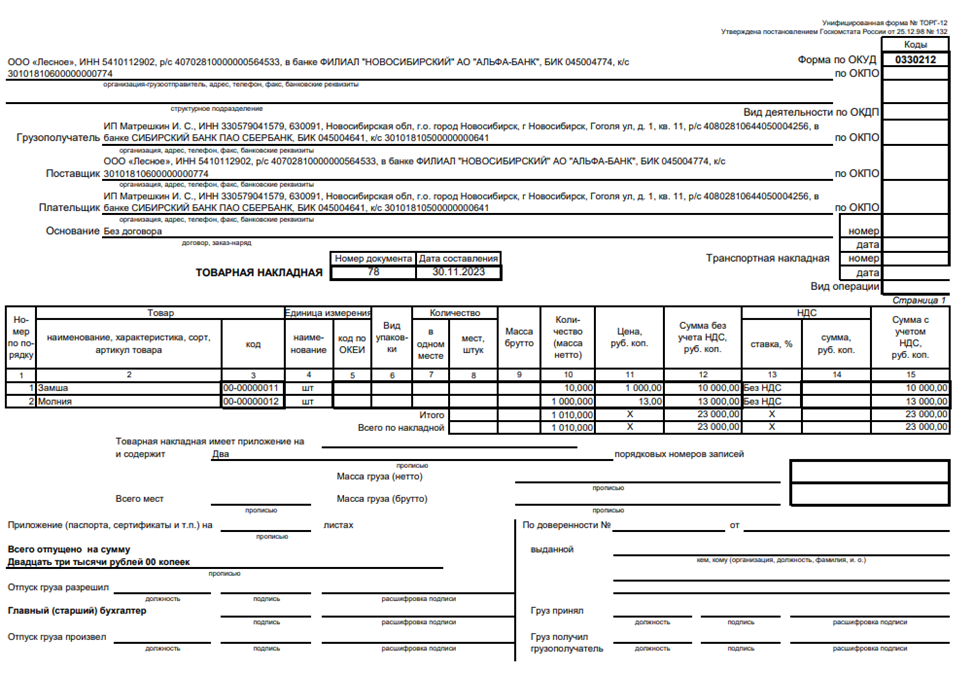 ТОРГ-124.	Перед вами пример ТОРГ-12. (см.ниже). Ознакомьтесь с ней и ответьте на следующие вопросы:•	Кто в данной накладной является поставщиком, а кто покупателем?____________________________________________________•	Основанием для отгрузки является_____________________________________________________•	Какая сумма общая по документу?______________________________________________________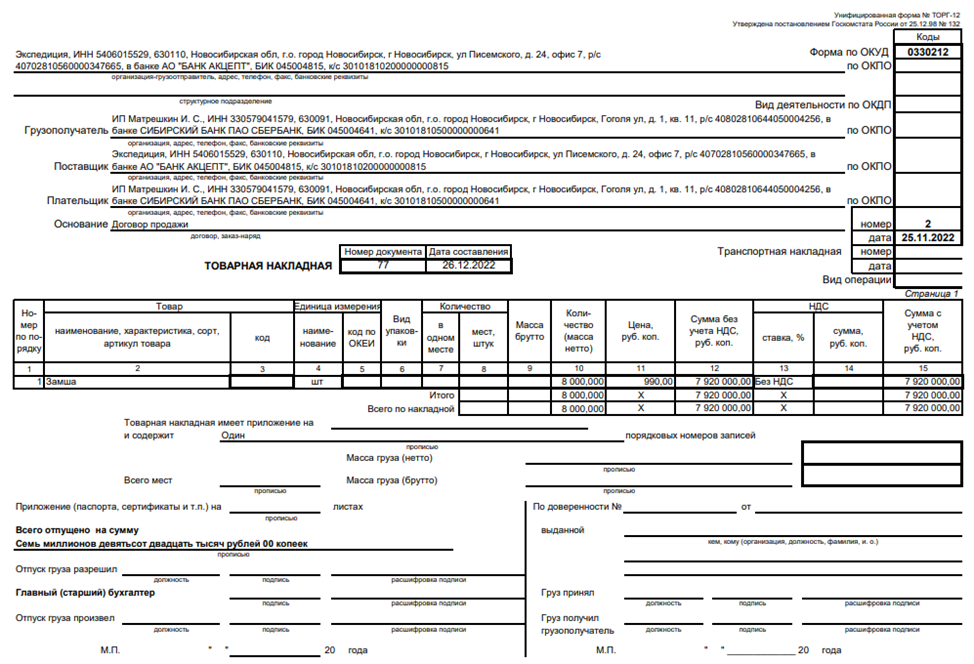 Далее переходим к практике в 1С: Предприятие